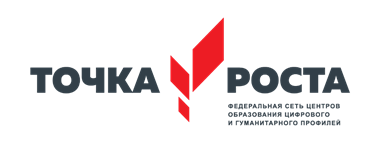 Приложение 1 к приказу №49-Д  от «30» августа 2021 г_«Об утверждении должностных инструкций работников Центра образования естественно-научнойи технологической направленностей «ТОЧКА РОСТА»Должностная инструкция руководителя Центра образованияестественно-научной и технологической направленностей «Точка роста»I. Общие положенияРуководитель Центра образования естественно-научной и технологической направленностей «Точка роста» назначается на должность и освобождается от нее приказом директора Муниципального казённого общеобразовательного учреждения «Тандовская средняя общеобразовательная школа» с. Тандо Ботлихского района РД (далее – МКОУ «Тандовская СОШ).На должность руководителя Центра образования естественно-научной и технологической направленностей «Точка роста» назначается лицо, имеющее высшее профессиональное образование и стаж работы не менее 5 лет на педагогических или руководящих должностях в учреждениях, организациях, на предприятиях, соответствующих профилю работы учреждения образования.Руководитель Центра образования естественно-научной и технологической направленностей «Точка роста» должен знать:Конституцию Российской Федерации.Законы РФ, постановления и решения Правительства РФ и органов управления образованием по вопросам образования и воспитания обучающихся (воспитанников).Конвенцию о правах ребенка.Педагогику, педагогическую психологию, достижения современной психолого- педагогической науки и практики.Основы физиологии, гигиены.Теорию и методы управления образовательными системами.Основы экологии, экономики, права, социологии.Организацию финансово-хозяйственной деятельности учреждения.Административное, трудовое и хозяйственное законодательство.Правила и нормы охраны труда, техники безопасности и противопожарной защиты.Руководитель Центра образования естественно-научной и технологической направленностей «Точка роста» подчиняется непосредственно директору МКОУ «Тандовская СОШ».На время отсутствия руководителя Центра образования естественно-научной и технологической направленностей «Точка роста» (командировка, отпуск, болезнь, пр.) его обязанности исполняет лицо, назначенное приказом директора МКОУ «Тандовская СОШ». Данное лицо, приобретает соответствующие права и несет ответственность за качественное и своевременное исполнение возложенных на него обязанностей.Должностные обязанностиРуководитель Центра образования естественно-научной и технологической направленностей«Точка роста»:Руководит деятельностью Центра образования естественно-научной и технологической направленностей «Точка роста».Организует образовательный процесс и внеурочную деятельность обучающихся в Центре образования естественно-научной и технологической направленностей «Точка роста».Обеспечивает выполнение учебных планов, общеобразовательных и программ дополнительного образования.Принимает меры по методическому обеспечению учебно-воспитательного процесса.Организует заключение договоров с заинтересованными предприятиями, учреждениями и организациями по подготовке кадров.Обеспечивает комплектование Центра образования естественно-научной и технологической направленностей «Точка роста» обучающимися (воспитанниками).Создает необходимые социально-бытовые условия обучающимся (воспитанникам) и работникам учреждения.Принимает меры по сохранению контингента обучающихся (воспитанников).Вносит предложения руководству учреждения по подбору и расстановке кадров.Обеспечивает развитие и укрепление учебно-материальной базы Центра образования естественно-научной и технологической направленностей «Точка роста», сохранность оборудования и инвентаря, соблюдение санитарно-гигиенических требований, правил и норм охраны труда и техники безопасности.ПраваРуководитель Центра образования естественно-научной и технологической направленностей«Точка роста» вправе:Знакомиться с проектами решений руководства учреждения, касающихся деятельности подразделения.Участвовать в обсуждении вопросов, касающихся исполняемых им должностных обязанностей.Вносить на рассмотрение руководства учреждения предложения по улучшению деятельности Центра образования естественно-научной и технологической направленностей«Точка роста».Осуществлять взаимодействие с сотрудниками всей организации.Привлекать всех специалистов к решению задач, возложенных на данное структурное подразделение (если это предусмотрено положениями), если нет - то с разрешения руководителя учреждения образования).Подписывать и визировать документы в пределах своей компетенции.Вносить предложения о поощрении отличившихся работников, наложении взысканий на нарушителей производственной и трудовой дисциплины.Требовать от руководства учреждения оказания содействия в исполнении своих должностных обязанностей и прав.ОтветственностьРуководитель Центра образования естественно-научной и технологической направленностей«Точка роста» несет ответственность:За ненадлежащее исполнение или неисполнение своих должностных обязанностей, предусмотренных настоящей должностной инструкцией, - в пределах, определенных действующим трудовым законодательством Российской Федерации.За правонарушения, совершенные в процессе осуществления своей деятельности, - в пределах, определенных действующим административным, уголовным и гражданским законодательством Российской Федерации.За причинение материального ущерба - в пределах, определенных действующим трудовым и гражданским законодательством Российской Федерации.Заключительные положенияНастоящая должностная инструкция разработана на основе Профессионального стандарта, утвержденного Приказом Министерства труда и социальной защиты Российской Федерации от 08.09.2015 N 613н.Данная должностная инструкция определяет основные трудовые функции работника, которые могут быть дополнены, расширены или конкретизированы дополнительными соглашениями между сторонами.Должностная инструкция не должна противоречить трудовому соглашению заключенного между работником и работодателем. В случае противоречия, приоритет имеет трудовое соглашение.Должностная инструкция изготавливается в двух идентичных экземплярах и утверждается директором МКОУ «Тандовская СОШ».Каждый экземпляр данного документа подписывается всеми заинтересованными лицами и подлежит доведению до работника под роспись.Один из полностью заполненных экземпляров подлежит обязательной передаче работнику для использования в трудовой деятельности.Ознакомление работника с настоящей должностной инструкцией осуществляется при приеме на работу (до подписания трудового договора).Факт ознакомления работника с настоящей должностной инструкцией подтверждается подписью в экземпляре должностной инструкции, хранящемся у работодателя.С должностной инструкцией ознакомлен(а), второй экземпляр получил(а):«_	»	20	г.	 	/	/